NOĒSIS Senior Editor Application 2019/2020
Noēsis XXI

Please note that you must be an undergraduate philosophy student at the University of Toronto for the entirety of the 2019-2020 school year in order to apply.The duties and tasks of a Senior Editor are including but not limited to: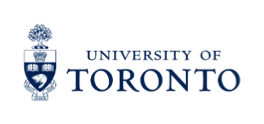 Be present for all Noēsis related meetings. Collaborate with authors and other Senior Editors on approximately two papers for the Journal.Participate in the selection process of papers for the Journal.Attend and assist in the organization of Noēsis related events.What is your year of study, and what POSts are you enrolled in?2. List by name, course code, year, and final grade, all philosophy – and philosophy related – courses you have completed.3. List by name and course code all of the philosophy courses in which you are currently enrolled.4. Will you be in Toronto for the entire 2019-2020 academic year?5. Noēsis expects on average a time commitment of 4 hours per week, with increased hours during peak season. Are you reasonably able to meet this requirement?6. Why are you interested in editing an undergraduate philosophy journal?7. Do you have any formal or informal editing experience? 8. Please briefly describe how you would handle an editing meeting with an author who was resisting your changes to his/her work.9. Please list some of the philosophical questions, issues, ideas, controversies, or arguments that you are most enthusiastic about.10. Do you have any experience in, or interest in helping with, social media and/or graphic design? (This is not required—we’re hoping to have 1-2 editors interested in managing our social media accounts!)11. This year, we’ll be opening up our submissions call to creative pieces, including poetry and short fiction.  Would you be interested in helping select and edit creative work as well as academic papers? (Also not required!) 12. Finally, if there is any other information about you that you believe is especially important to take into consideration, please briefly state it here. **Please attach your most polished writing sample in a Word Document or PDF and send with this application to eic.noesis@gmail.com. Applications are due on Sunday, October 6th, 2019, at 11:59pm.